Сценарий совместной деятельности по художественному конструированию в средней группе  по русской народной сказке «Волк и лиса»Программное содержание: овладение действиями построения изображения диких животных и составление сюжетной  композиции  по сказке, используя изобразительные средства для создания характерных образов в двух позицях (вид спереди, сбоку) и согласуя свои действия с действиями других детей подгруппы.узнавать знакомые образы на иллюстрациях: волка, лисы, лошади , старика, рыбы; закрепить представление об особенностях изображения сказочных образов героев; формировать творческое воображение детей; учить создавать – иллюстрации к книжке; Материал: иллюстрации к сказке «Волк и лиса», подготовленные листы бумаги формата А3 (зимний пейзаж), разнообразные геометрические фигуры из цветной бумаги (по цвету и размеру), клей, схемы - модели к иллюстрациям. Ход занятия: Воспитатель:В мире много разных сказокГрустных и смешных,Но прожить на светеНам нельзя без них.В сказке может все случиться,Наша сказка впереди,Сказка в двери постучится –Скажем гостье: «Заходи».В.А. СтекловаЗвучит в аудиозаписи начало сказки.Воспитатель:- Какая сказка пришла к нам в гости? («Волк и лиса») - Что же было дальше в сказке? - С кем еще встречалась лиса? (с волком).Воспитатель показывает схемы - модели к сказке, расположенных в произвольном порядке и предлагает разложить их по действию сюжета.Воспитатель предлагает рассмотреть изображение героев и определить из каких геометрических фигур они состоят. Дети рассматривают схемы - модели к сказке.«Какой формы туловище у этих животных? (овальной) Голова какой формы? (круглая) Как можно отличить одно животное от другого, лису  от волка? (лиса – рыжая, а волк – серый;   Как еще можно узнать лисичку? (она рыжая, уши маленькие, острые, вытянутая мордочка, длинный пушистый хвост).  Воспитатель предлагает создать  картинки для этой сказки и сделать из них книгу и подарить детям другой группы.- подумайте, какой сюжет из сказки вы бы хотели изобразить. Какие ГФ вам понадобятся. В конце дети с воспитателем раскладывают работы - иллюстрации для книжки в определенной последовательности, чтобы получилась книжка. Воспитатель делает книжку-ширму, чтобы все страницы были видны.Советы воспитателю:Прочитать сказку «Лиса и волк».Рассмотреть иллюстрации, обращая внимание на изображение животных.Подготовить инсценировку сказки.Приготовить фон для работы – пейзаж зимнего леса и речки с руководителем ИЗОстудии во время НОД.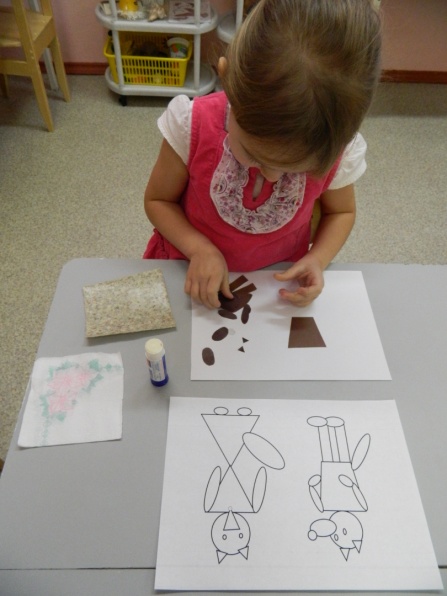 